АННОТАЦИЯ рабочей программы практики Стоматология детскаяпо направлению подготовки 31.08.73 Стоматология терапевтическая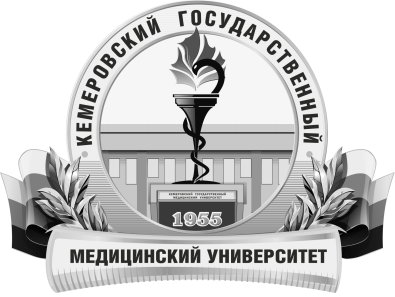 КЕМЕРОВСКИЙ ГОСУДАРСТВЕННЫЙ МЕДИЦИНСКИЙ УНИВЕРСИТЕТКафедра Детской стоматологии, ортодонтии и пропедевтики стоматологических заболеванийТрудоемкостьв часах / ЗЕ324/9Цель  практикиПрактическая подготовка специалиста высшей квалификации, обладающего системой универсальных и профессиональных компетенций, способного и готового для самостоятельной профессиональной деятельности по специальности Стоматология терапевтическая и владеющего практическими навыками и умениями по общим и частным вопросам детской терапевтической стоматологииМесто практики в учебном планеБлок 2 ПрактикиВариативная частьИзучение практики требует знания, полученные ранее при освоении дисциплинДля изучения практики необходимы знания, умения и навыки, формируемые при обучении по основной образовательной программе специалитета по специальности «Стоматология». Практика необходима для успешного освоения дисциплин«Стоматология терапевтическая». «Современные технологии в эстетической стоматологии». «Фармакотерапия в стоматологии». Практика  «Стоматология терапевтическая». ГИА.Компетенции, формируемые в результате освоения практикиУК – 1, ПК – 1, ПК – 5, ПК – 7, ПК – 9Изучаемые разделыРаздел 1. Организация рабочего места врача - стоматолога-терапевта детского с учетом эргономики, правил асептики и антисептики, профилактики инфекционных заболеваний. Раздел 2. Проведение клинического обследования стоматологического больного детского возраста.Раздел 3. Проведение комплексных мероприятий по профилактике терапевтических стоматологических заболеваний у детей.Раздел 4. Овладение методикой клинического выявления очаговой деминерализации эмали. Овладение техникой препарирования кариозных полостей I-V классов. Овладение техниками реставрации твердых тканей зуба различными пломбировочными материалами.Раздел 5. Проведение эндодонтического лечения зубов всех анатомических групп на разных стадиях развития корней.Раздел 6. Овладение принципами диагностики и лечения заболеваний пародонта у детей.Радел 7. Овладение принципами диагностики и лечения заболеваний СОПР у детей.Раздел 8. Курирование больных, ведение медицинской документации, интерпретация основных и дополнительных методов диагностики и лечение стоматологических заболеваний у детей.Виды учебной работыКонтактная работа обучающихся с преподавателемВнеаудиторная (виды):консультации.Самостоятельная работаустная;письменная;практическая.Форма промежуточного контролязачет